24-30 апреля 2019 года – Европейская неделя иммунизацииЕвропейская неделя иммунизации (ЕНИ) в 2019 г. пройдет в Европейском регионе под девизом «Предупредить. Защитить. Привить.» Ее главная цель – повысить уровень знаний людей о вакцинации. Помимо этого, ЕНИ станет поводом для того, чтобы поблагодарить героев вакцинации – обычных людей, которые тем или иным образом вносят свой вклад в защиту человеческих жизней с помощью вакцин. Герои вакцинации – это ученые, которые создают безопасные и эффективные вакцины; это специалисты, которые обеспечивают справедливый доступ к вакцинации для каждого ребенка; это работники здравоохранения, которые делают прививки; это родители, которые делают выбор в пользу вакцинации для своих детей; это люди, которые находят и распространяют достоверную информацию о вакцинах. Эта концепция является частью обширной кампании Всемирной недели иммунизации, которая в этом году пройдет под девизом «Защитимся вместе: #ВакциныРаботают!»Герои вакцинацииПолитические лидеры, которые создают системы медицинского обслуживания, образования и социальной защиты, которые позволяют обеспечить равноправный доступ к вакцинам.Работники здравоохранения, которые служат для своих пациентов самым достоверным источником информации о вакцинах. Достоверные знания в вопросах вакцинации позволяют спасать жизни людей.Родители, которые вносят огромный вклад в защиту своих детей и окружающих, сделав выбор в пользу вакцинации. Каждый ребенок имеет право на защиту от болезней, предупреждаемых с помощью вакцин.Ученые и исследователи, которые спасают миллионы жизней, создавая безопасные и эффективные вакцины. Благодаря дальнейшим инновациям, в будущем вакцины смогут защитить людей от еще большего числа болезней.Чем больше людей поймут, что вакцины защищают человеческую жизнь, тем скорее вакцинация станет доступной для каждого ребенка.Факты о вакцинацииВакцинация защищает от болезней, спасает человеческие жизни и служит залогом для здоровья и долголетия.Вакцинация против инфекционных болезней позволяет защитить не только самого человека, которому сделали прививку, но и окружающих.Именно вакцинация позволила уменьшить заболеваемость полиомиелитом на 99%.Вакцинация против вируса папилломы человека (ВПЧ) позволяет предотвратить вплоть до 90% случаев рака шейки матки.Вакцина против ВПЧ в сочетании с регулярным скринингом – самый эффективный способ профилактики рака шейки матки.Корь – одна из наиболее вирулентных болезней в мире. Наибольший риск заболеть корью, с осложнениями вплоть до летального исхода, угрожает маленьким детям, не прошедшим вакцинацию.Заражение краснухой во время беременности может привести к гибели плода или к врожденным дефектам. Вакцинация против краснухи в детском возрасте обеспечивает человеку защиту на всю жизнь.Вакцина против гепатита B обеспечивает защиту на 95% от заражения вирусом гепатита B и развития вызванного им хронического заболевания и рака печени.Применение комбинированных вакцин – например вакцины против коклюша, дифтерии и столбняка (АКДС), позволяет провести вакцинацию с минимальным числом визитов в клинику и минимальным числом инъекций, тем самым снижая стресс для ребенка.Вакцины обеспечивают защиту от опасных болезней. Кроме того, если обеспечить вакцинацией всех нуждающихся в ней, то в обществе практически не останется людей, восприимчивых к инфекционным заболеваниям, и тогда эти заболевания не смогут распространяться. Таким образом, общество совместными усилиями защищает наиболее уязвимых людей, в том числе младенцев.Отделение медицинской профилактики ГУЗ «Чаплыгинская РБ»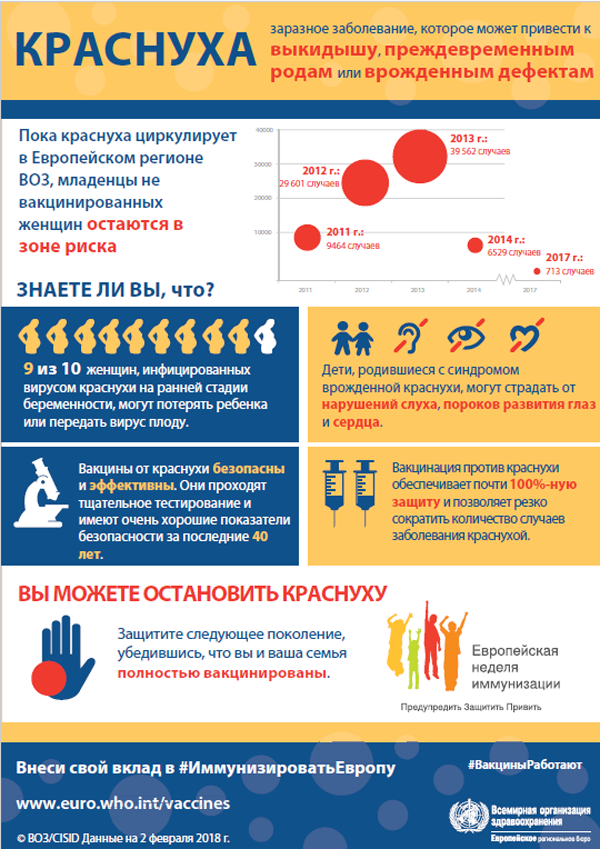 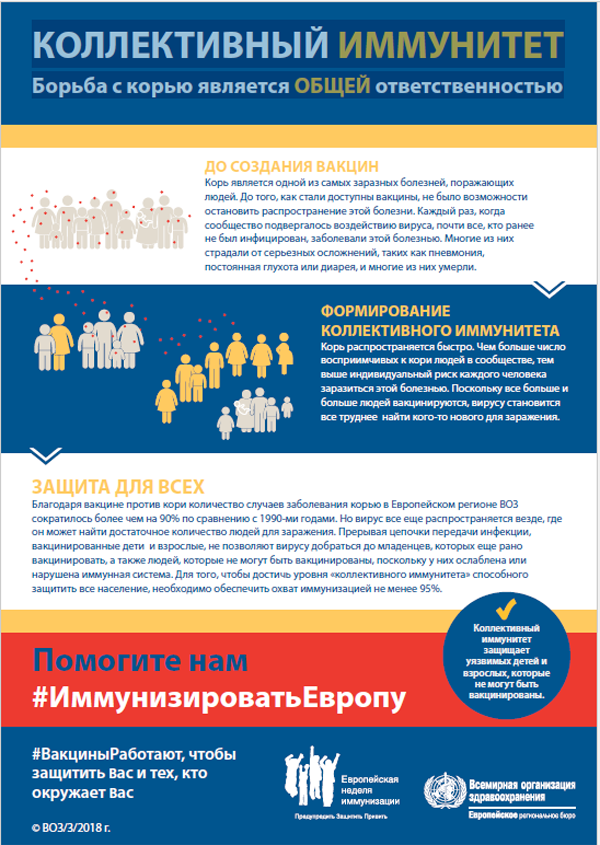 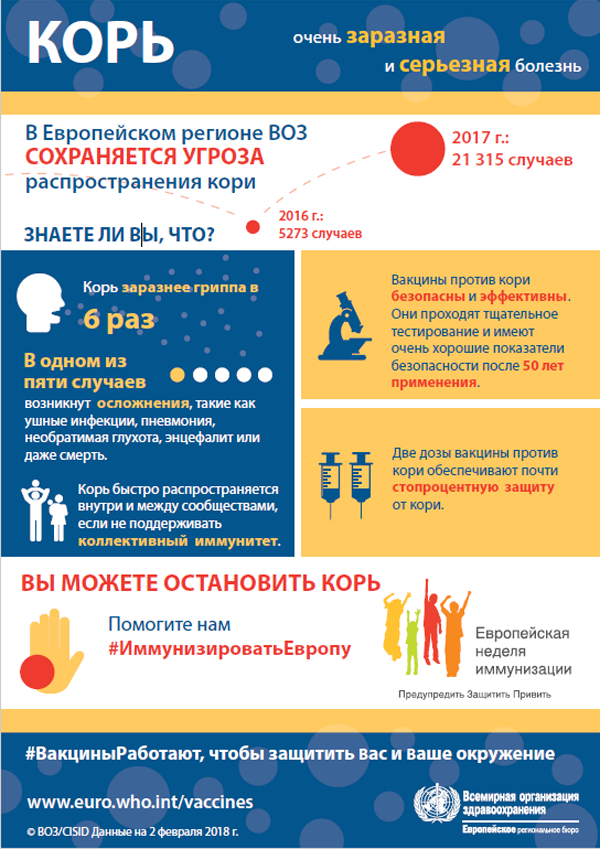 